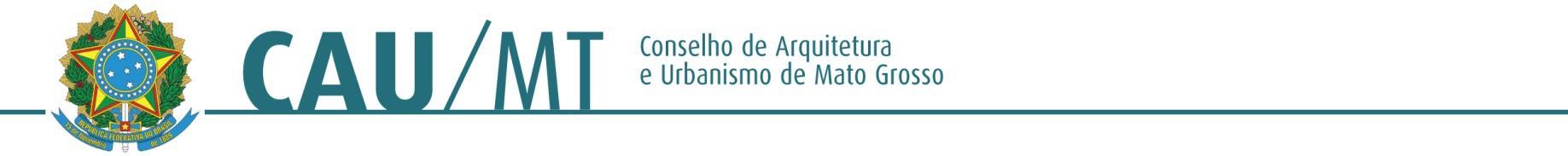 Comissão de Planejamento, Administração e Finanças do CAU/MT - 2016PROTOCOLO: 348492/2016INTERESSADO: CAU/MTASSUNTO: SOLICITAÇÃO DE AUSÊNCIAS ABONADAS E BANCO DE HORAS.DELIBERAÇÃO Nº 18/2016 – CAF-CAU/MTA Comissão de Planejamento, Administração e Finanças do CAU/MT– (CAF-CAU/MT), reunido ordinariamente em Cuiabá-MT, na sede do CAU/MT, no dia 15 de março de 2016, no uso das competências que lhe conferem o Art. 42 do Regimento Interno do CAU/MT, após análise do assunto em epígrafe; eConsiderando: o relato do conselheiro José da Costa Marques que após análise da proposta de Ausência Abonadas, hoje o CAU/MT autoriza os funcionários a participar em seminários, congressos do interesse do Conselho. Considerando: o relato do conselheiro José da Costa Marques que após análise da proposta de Banco de Horas sendo acatado compensar sem remuneração até (06) seis meses. Deliberou:1 – Pela aprovação dos funcionários participarem de eventos pelo CAU/MT com autorização antecipada desde que seja do interesse da Instituição, com anuência da Gerência Geral ou Diretoria.2-   Pela aprovação dos funcionários compensar sem remuneração até (06) seis meses.3 - Encaminhar para conhecimento dos funcionários.Cuiabá - MT, 15 de março de 2016.ALTAIR MEDERIOS_________________________________________Coordenador da CAF – CAU/MTJOSÉ DA COSTA MARQUES__________________________________Coordenador Adjunto CARLOS ALBERTO OSEKO JUNIOR____________________________Conselheiro TitularELIANE DE CAMPOS GOMES_________________________________Conselheira Titular